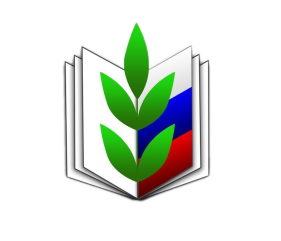 «Театральная афиша Профсоюза»Уважаемые коллеги!Липецкая филармония приглашает на выступление джазово - эстрадного ансамбля. 22 апреля                   к/з «Унион»                  19:00    Ретро эстрадная песня, джазовые стандарты, импровизации на фольклорные темы разных народов, советские шлягеры, лучшие образцы французского шансона и испанских танго - в один вечер! Ансамбль «Унион-Бэнд» приглашает на свой первый афишный концерт.​ И хотя коллектив был создан не так давно, в его состав вошли музыканты, обладающие значительным опытом работы на профессиональной сцене:​ Юрий Беляев (худ. руководитель, баян), Кирилл Башмаков (ударные), Дмитрий Данилов (гитара), Дмитрий Фаустов (фортепиано), ​ Владислав Богданов (контрабас).          В концерте также примут участие солисты Липецкой государственной филармонии: Игорь Пронин,​ Анастасия Пименова, Василина Бережная.Цена билетов: для членов профсоюза 350 руб.Справки и заказ билетов по телефонам: 22-16-63;8-904-285-29-32 Оксана    Желаем вам прекрасного отдыха!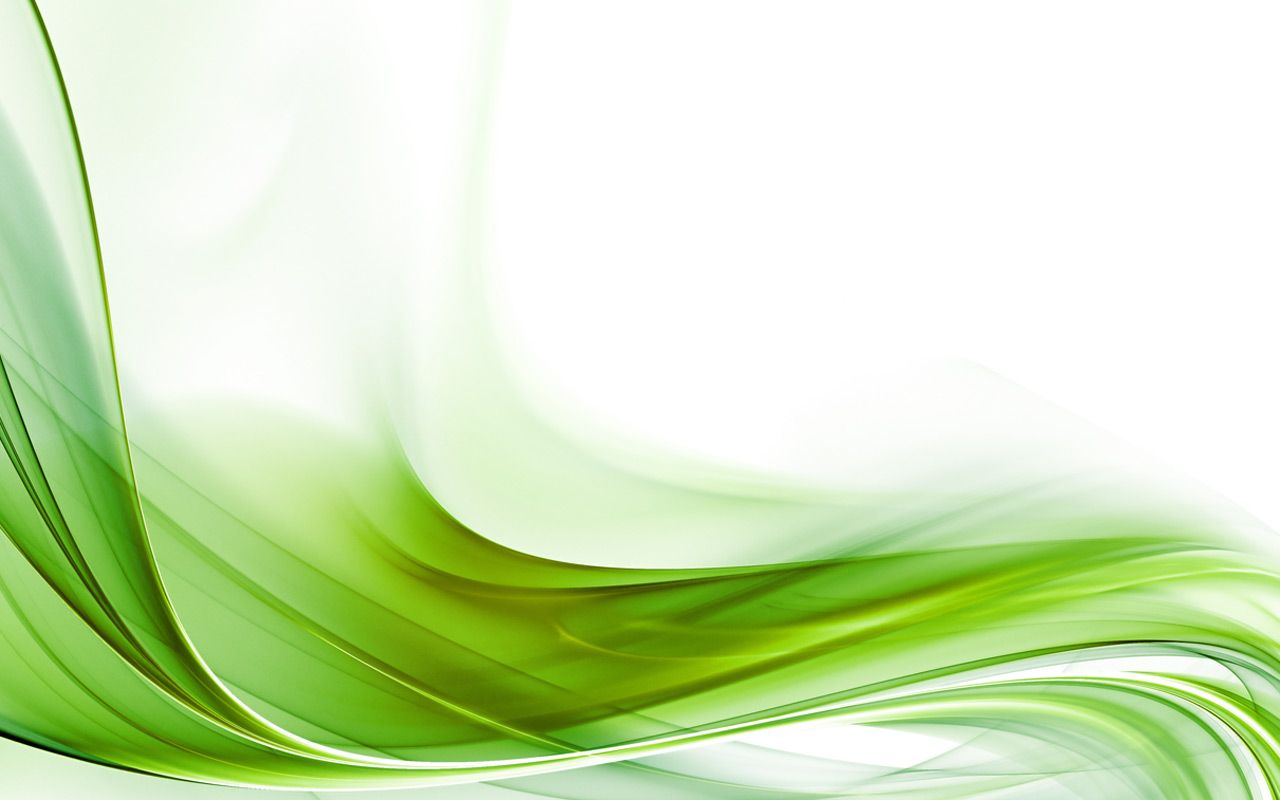 